St Thomas and St Anne’s CE Primary School Accessibility Plan 2021-2024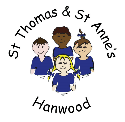 Aim TargetsStrategiesOutcomeTime FrameGoals AchievedIncrease access to the curriculum for pupils with a disabilityTo continue to ensure staff are appropriately trained to meet the needs of all pupils At least 2 members of staff to be trained appropriately to use a total communication approach. SENDCo to be awarded the National Award for SENDCo (NASENCo). Ensure that teaching materials and resources promote positive attitudes towards disabilityTotal communication methods disseminated to wider staff. SENDCo to audit staff training needs and facilitate training through Educational Psychology Service, Local authority/ University of Chester, outreach services. Key personnel to engage and successfully complete NASENCO course.Use of library service to include books that celebrate and are inclusive of disability. When purchasing resources ensure the are inclusive. Take part in national awareness events (for example: Odd Sock Day)Use staff meetings/lesson study model to encourage more staff to use elements of the total communication approach. All staff, including teaching assistants will have a greater understanding of supporting a range of needs. Pupils with significant speech and language difficulties will be further supported in their communication.SENCo will be able to provide a greater level of expertise to staff, children and parents. School’s legal requirement to have a SENCo with the NASENCo award will be met. Positive attitudes will be shown through the culture and ethos of the school. All staffJuly 2022September 2022July 2024Ongoing September 2023Improve and maintain access to the physical environmentEnsure classroom furniture layout is designed to ensure classroom space and teaching resources are accessible to all. Create a calm, quiet space for those who may need it. HT and teaching staff to audit classrooms and shared teaching spacesUse spare classroom on KS2 corridor as a nurture space/calm area. Include soft seating, soft lighting, access to play based resources such as lego, role play. Potential adjustments identified in classrooms in preparation for disabled pupilsAll pupils will have access to quiet calm space if required. July 2022January 2022Improve the delivery of information to pupils with a disabilityAdvertise local and national events of interest to promote and support family life, wellbeing and support children with SEN needs.Ensure access and improve engagement and ease of access to remote learning.Routinely include information in our accessible style weekly newsletterSign post families to details on our webpage and to the local offer. Promote HAF programmes with eligible families. Ensure children receive information and teaching materials via Seesaw in a range of appropriate ways: individualised paper packs, verbal recorded instructions, video demonstrations/explanations, video messages/work specifically tailored to PCP targets, if appropriate. Families have easy access to a range of support avenuesChildren with SEND have appropriate access to the remote curriculum information Ongoing Ongoing 